Рекомендации для родителей по проведению досуга с детьми 6-7 лет.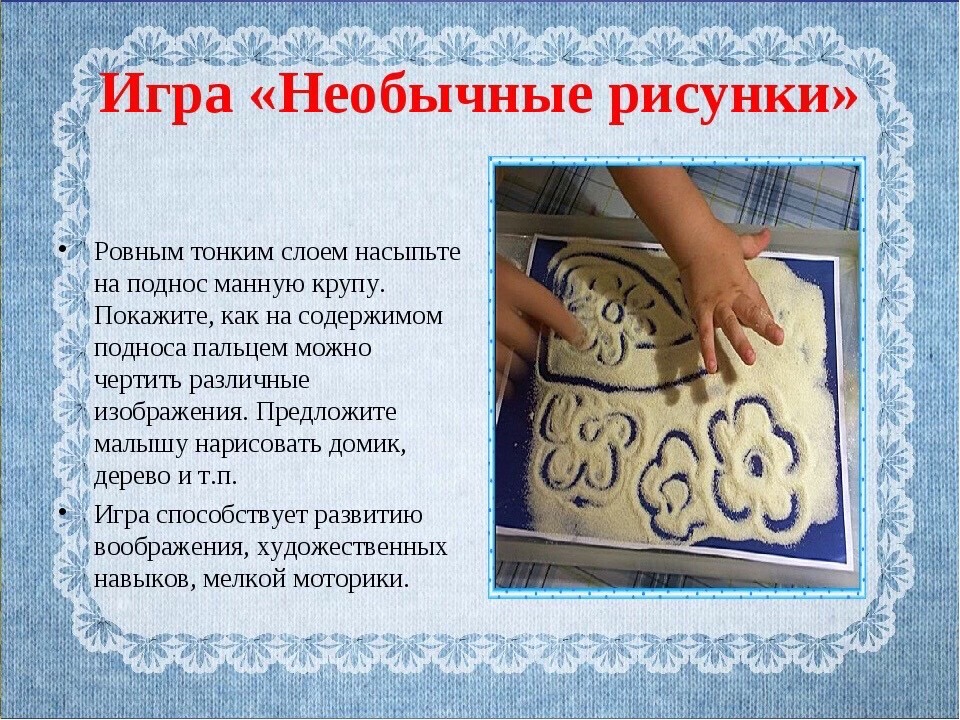 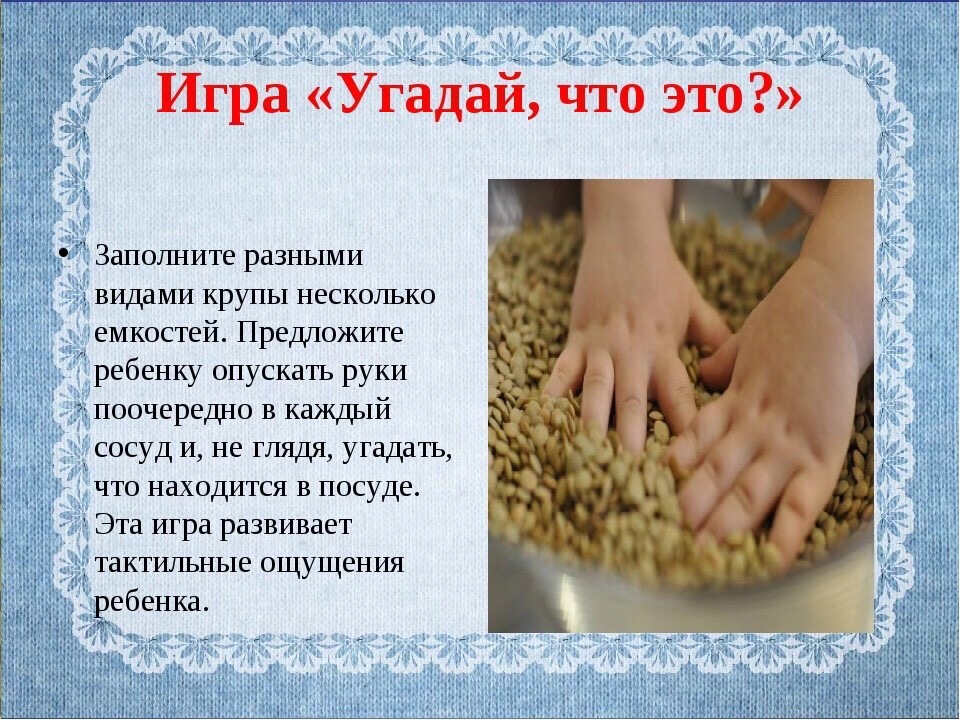 